Муниципальное дошкольное образовательное учреждение«Детский сад общеразвивающего вида с приоритетнымосуществлением деятельности по художественно-эстетическомуразвитию детей № 52 «Чебурашка»Сценарий праздника«Рождество»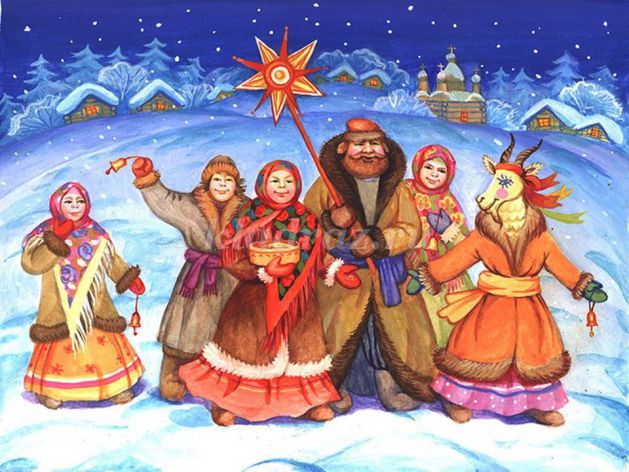 Воспитатель высшейквалификационной категорииФилатова Г.А.г. НовоалександровскЦель: раскрыть смысл праздника Рождества Христова и важность этого события в жизни каждого человека.
Задачи: воспитывать дружеские взаимоотношения друг с другом, любовь к ближнему, создание позитивного настроения, чувства радости и веселья.
Материал: елка, украшения, звезда на шесте, презентация на компьютере, мешок под елкой.Ведущий: Слышите! Слышите! Колокольный звон! Он оповещает нам большую радость-рождение нашего Иисуса Христа!Христос рождается - прославьте!Христос с небес - Его встречайте!Христос - Спаситель на земле!К нему вы сердцем вознеситесьИ всей душой возвеселитесь!И сегодня мы отмечаем светлый праздник Рождества. Чуть более двух тысяч лет назад в городе Вифлееме родился Иисус Христос!Помню я, как в детстве первый разСлышала о Рождестве рассказ.Я была взволнована до слез-Ведь родился маленький Христос!Не в богатом, именитом доме.И лежал не в пышной колыбели,А в глухой пещере на соломе.Ангелы над ним, склонившись пели.«Песня о Рождестве» Ведущий: Рассказать, вам о рождении Христа? Слушайте! Давным-давно император Август захотел узнать, сколько людей живет в его государстве? Он приказал каждому жителю явиться в город, откуда он родом и пройти перепись.Заходит Мария и Иосиф идут по кругуДева Мария, так звали мать Христа и ее муж Иосиф отправились в город Вифлеем. Дорога была трудной до места их назначения. Они пришли в Вифлеем поздним вечером. Супруги хотели устроиться на ночлег в гостинице, но все гостиницы и все дома оказались переполненными, ведь в городе собралось очень много людей!И лишь одна пещера на краю города, куда пастухи загоняли в непогоду скот, дала им приют.Ведущий:В святую ночь на тучном поле,Не зная отдыха и снов,Стада, гулявшие на волеПасло семейство пастухов.Пастухи проходят по залу под текст ведущего и усаживаются у костра.Мария Читает стихотворениеРождество Христово!На душе светло!Праздника святогоСолнышко взошлоНебеса так ясныБелый день в ночиТо младенцу в ясли Шлет звезда лучи!Ведущий:Очень давно в маленьком городе жила Мария — честная, добрая, трудолюбивая. Однажды к Марии явился ангел — посланник от Бога. Мария сначала испугалась, но ангел сказал.Появляется Ангел, пастухи закрывают глаза от светаАнгел:Не бойтесь, Бог меня послал,Вам возвестить живую радость!И старость ветхая и младость,Возвеселяться пусть о ней!В священном граде ВифлеемеРодился ныне в это времяСпаситель мира и людей!Его вы обретете самиСвоими   увидав глазами!Ведущий:С этими словами ангел улетел. И Мария стала ожидать рождения Сына.Мария берет ребенка и укладывает в ясли.Ведущий:Той же ночью Мария родила Иисуса, который стал Спасителем мира от греха и зла. Мария положила Его в ясли. Песня «Рождественская»                                                                                     Ведущий:Той ночью произошли чудесные события, связанные с рождением Иисуса Христа. Ночью к пастухам, которые пасли скот в поле, явились ангелы, которые возвестили о рождении Спасителя Христа в городе Вифлееме. Танец «Ангелочков» Ведущий:Исчезло чудное виденьеИ пастухи в немом смущеньиВ душе счастливые стократПошли гурьбой в Давидов град!И с верой теплой, с верой чистой,В пещеру чудную вошлиИ колыбель царя - младенцаВ руках у Ангелов нашли.Пастухи решили пойти в Вифлеем, чтобы посмотреть на Христа и поклониться. 1 ребёнок – Пастух:                                                                                                           Все идут, спешат с волненьемС радостью на сердце.Все несут свои подаркиДивному младенцу.2ребёнок -  Пастух: Я принес тебе, Дитя живую овечку.Можешь с нею ты играть,Сидя на крылечке.Кладет овечку.3 ребёнок - Пастух:                                                                                                             Ну, а я принес тебе молочка парного,Чтобы с матушкой твоей были вы здоровы!Ставит молока крынку.4 ребёнок - Пастух:                                                                                                                    Ну, а я несу в суме теплые носочки,Чтоб они тебе согрели маленькие ножки.Кладет носочки.                                                                                                              Пастухи усаживаются, к коструЗаходят Мудрецы Ведущий:Степями знакомыми с Востока,Из-за холдейских дальних странТянулся длинный караван.Им освещал далекий ход на небе звездный хороводМудрецы, которые жили далеко от тех мест, тоже увидели на небе необычайно яркую звезду. Они отправились в путь, и звезда привела их в Вифлеем, где жили маленький Иисус, Мария и Иосиф. Мудрецы поклонились новорожденному Иисусу и подарили Ему дорогие подарки. 1ребёнок - Мудрец На широком небосводе, свет звезды сияет всем!Поспешим скорее в город славный город Вифлеем.2 ребёнок - Мудрец Спас пришел к народу, Спас явился в мир.Слава в Вышних Богу - и на Земле – мир!Волхвы направляются к пещере, ставят ларцы с дарамиВедущий:И все православные люди празднуют День рождения Иисуса Христа.                      Это праздник называется Рождество Христово. Песня «За окошком Рождество»                                                                             Ведущий:Когда наступают Рождественские праздники, в дорогу отправляются колядовщики, возвещая всем людям весть, что Христос родился.                                              Они поют колядки.Ребенок:Маленький хлопчик
Сел на снопчик.
В дудочку играет,
Колядку потешает.
Ребенок:Щедрик-Петрик,
Дай вареник,
Ложечку кашки,
Кольцо колбаски.
Ребенок: Этого мало,
Дай кусок сала.
Выноси скорей,
Не морозь детей.Ребенок: Ангелы поют и нам радость принесут,
А мы радость принимаем,
да и вас всех поздравляем.
Ребенок: Мы маленькие детки, сломили по ветке,
В ограде стояли, Христа прославляли,
Рай отворился, Христос народился.(звучит музыка и дети несут Рождественскую Звезду, звонят в маленькие колокольчики)Ребёнок:Яркая звёздочка на небе горит.                                                                             Детям у ёлочки мама говорит:                                                                                                     В целом мире торжество,                                                                                                  Наступило Рождество!                                                                                        Наступило Рождество!   Ребёнок:С праздником, с праздником взрослых и ребят!                                                                 Даже проказникам это говорят.                                                                           Потому что торжество, потому что Рождество,                                                 Наступило Рождество!   Ребёнок:Спать нам не хочется в эту ночь совсем,                                                                       Хочется, хочется в город Вифлеем.                                                                                 Посмотреть на торжество,                                                                                                                           Там где было Рождество,                                                                                                            Там где было Рождество!Песня «Золотые купола»                                                                                    Ведущий:Рождество – великий праздник,
Рождество – благая весть:
За людей рождён заступник
И Спаситель всех нас есть!
С этой радостью спешим мы
От души поздравить вас –
Мира, счастья и покоя
Каждый день и каждый час.